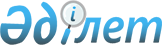 Об утверждении норм образования и накопления коммунальных отходов, тарифов для населения на сбор, транспортировку, сортировку и захоронение твердых бытовых отходов по Байганинскому районуРешение Байганинского районного маслихата Актюбинской области от 14 сентября 2023 года № 58
      В соответствии с подпунктами 2) и 3) пункта 3 статьи 365 Экологического кодекса Республики Казахстан, подпунктом 15) пункта 1 статьи 6 Закона Республики Казахстан "О местном государственном управлении и самоуправлении в Республике Казахстан", приказом Министра экологии, геологии и природных ресурсов Республики Казахстан от 1 сентября 2021 года № 347 "Об утверждении Типовых правил расчета норм образования и накопления коммунальных отходов" (зарегистрированное в Реестре государственной регистрации нормативных правовых актов за № 24212), приказом Министра экологии, геологии и природных ресурсов Республики Казахстан от 14 сентября 2021 года № 377 "Об утверждении Методики расчета тарифа для населения на сбор, транспортировку, сортировку и захоронение твердых бытовых отходов" (зарегистрированное в Реестре государственной регистрации нормативных правовых актов за № 24382), Байганинский районный маслихат РЕШИЛ:
      1. Утвердить нормы образования и накопления коммунальных отходов по Байганинскому району согласно приложению 1 к настоящему решению.
      2. Утвердить тарифы для населения на сбор, транспортировку, сортировку и захоронение твердых бытовых отходов по Байганинскому району согласно приложению 2 к настоящему решению.
      3. Настоящее решение вводится в действие по истечении десяти календарных дней после дня его первого официального опубликования. Нормы образования и накопления коммунальных отходов по байганинскому району Тарифы для населения на сбор, транспортировку, сортировку и захоронение твердых бытовых отходов по байганинскому району
					© 2012. РГП на ПХВ «Институт законодательства и правовой информации Республики Казахстан» Министерства юстиции Республики Казахстан
				
      Председатель Байганинского районного маслихата 

М. Сержан
Приложение 1 к решению Байганинского районного маслихата от 14 сентября 2023 года № 58
№
Объект накопления коммунальных отходов
Расчетная единица
Годовая норма накопления за 1 расчетную единицу, м3
1
Домовладения благоустроенные и неблагоустроенные
1 житель
0,95
2.
Общежития, интернаты, детские дома, дома престарелых и другие подобные объекты
1 место
0,45
3.
Гостиницы, санатории, дома отдыха
1 место
1,13
4.
Детские сады, ясли и другие дошкольные учреждения
1 место
0,4
5.
Учреждения, организации, офисы, конторы, банки, отделения связи
1 сотрудник
0,22
6.
Поликлиники, медицинские центры
1 посещение
0,02
7.
Больницы, прочие лечебно-профилактические учреждения
1 койко-место
0,81
8.
Школы и другие учебные заведения
1 учащийся
0,11
9.
Рестораны, кафе, прочие увеселительные заведения и учреждения общественного питания
1 посадочное место
0,64
10.
Театры, кинотеатры, концертные залы, ночные клубы, казино, залы игровых автоматов, интернет-кафе, компьютерные клубы
1 посадочное место
0,2
11.
Музеи, выставки
1 м2 общей площади
0,13
12.
Стадионы, спортивные площадки
1 место по проекту
0,13
13.
Спортивные, танцевальные и игровые залы
1 м2 общей площади
0,21
14.
Продовольственные и промышленно-товарные магазины, смешанные магазины
1 м2 торговой площади
0,8
15.
Торговля с машин
1 м2 торговой площади
0
16.
Рынки, торговые павильоны, киоски, лотки
1 м2 торгового места
0,82
17.
Оптовые базы, склады промышленных, продовольственных товаров
1 м2 общей площади
0
18.
Дома быта: обслуживание населения
1 м2 общей площади
0
19.
Вокзалы, автовокзалы, аэропорты
1 м2 общей площади
0,5
20.
Пляжи, уличные сметы с дорог
1 м2 общей площади
0,04
21.
Аптеки
1 м2 торговой площади
0,44
22.
Автостоянки, автомойки, АЗС
1 машино-место
0,11
23.
Автомастерские
1 работник
2,3
24.
Гаражные кооперативы, гаражи, паркинги
на 1 гараж
0
25.
Парикмахерские, косметические салоны
1 рабочее место
0,8
26.
Прачечные, химчистки, ремонт бытовой техники, швейные ателье
1 м2 общей площади
0,13
27.
Мастерские ювелирные, по ремонту обуви, часов
1 м2 общей площади
0,13
28.
Мелкий ремонт и услуги (изготовление ключей и т.д.)
1 рабочее место
0,13
29
Бани, сауны
1 м2 общей площади
0,26
30
Юридические, организующие массовые мероприятия на территории города, парковые отходы
1000 участников
0,8
31
Садоводческие кооперативы
1 участок
0Приложение 2 к решению Байганинского районного маслихата от 14 сентября 2023 года № 58
№
Наименование
Расчетная единица
Стоимость услуг, тенге
1
Домовладения благоустроенные и неблагоустроенные
житель/в месяц
230,77
3
Годовой тариф на единицу (объем)
1 м3
2914, 8